Officers and Committee for 2018-2019Other club roles:Ladies' Fell Captains: Jann SmithMen's Fell Captain: Jack Wood Men's Road Captain: Istvan JascoLadies' Road Captain: Caroline HoweMen's XC Captain: Steve CoyLadies' XC Captain, Peco representative XC contact: Gaenor CoyJunior section: Shirley WoodMembership Secretary: Petra BijsterveldWebsite: Paul WoodNewsletter editor: Peter LewisEmail newsletter editor: Val Kerr - standing down, new volunteer requestedIlkley Gazette reports: Jonathan TurnerFacebook and Twitter: Petra BijsterveldIH Race League: Jane McCarthyHDSRL contact: Paul StephensAuditor: Gavin Lamb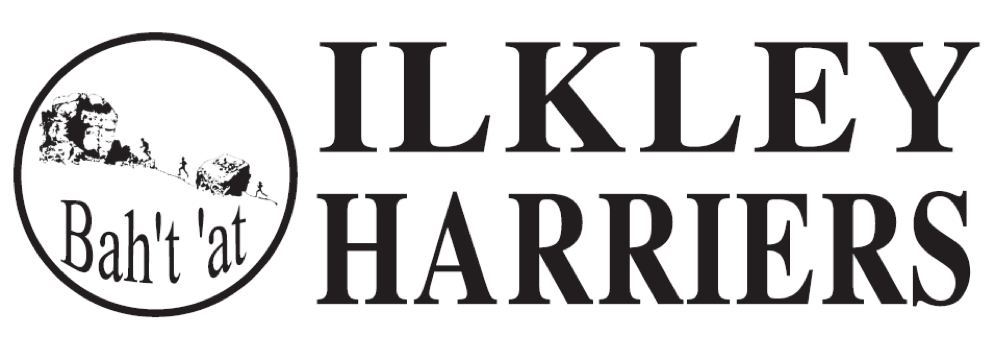 NOMINATION FORM:Officers and Committee Members: 2019-2020Please use this form to nominate people for the posts of Officers of the club.  Please ensure you have the agreement of anybody you nominate. (Please note that club captains and other positions do not have to be committee members and it is not a requirement that these are nominated, or appointed at the AGM but it has been the practise in recent years). please return to Hilda Coulsey secretary@ilkleyharriers.org.uk)Positionavailable for reelection 2019/2020ChairSteve CoyyesDeputy ChairSecretaryHilda CoulseyyesTreasurerMartin ArcheryesCommittee 1Neil ChapmanyesCommittee 2Jane McCarthynoCommittee 3Helen & Dick WaddingtonyesCommittee 4Jean SullivanyesCommittee 5Peter LewisyesCommittee 6Sue WilliamsonyesCommittee 6Jayne NormanyesCommittee 7Caroline HoweyesCommittee 8Committee 9PositionName of person you are nominatingProposed by (your name)